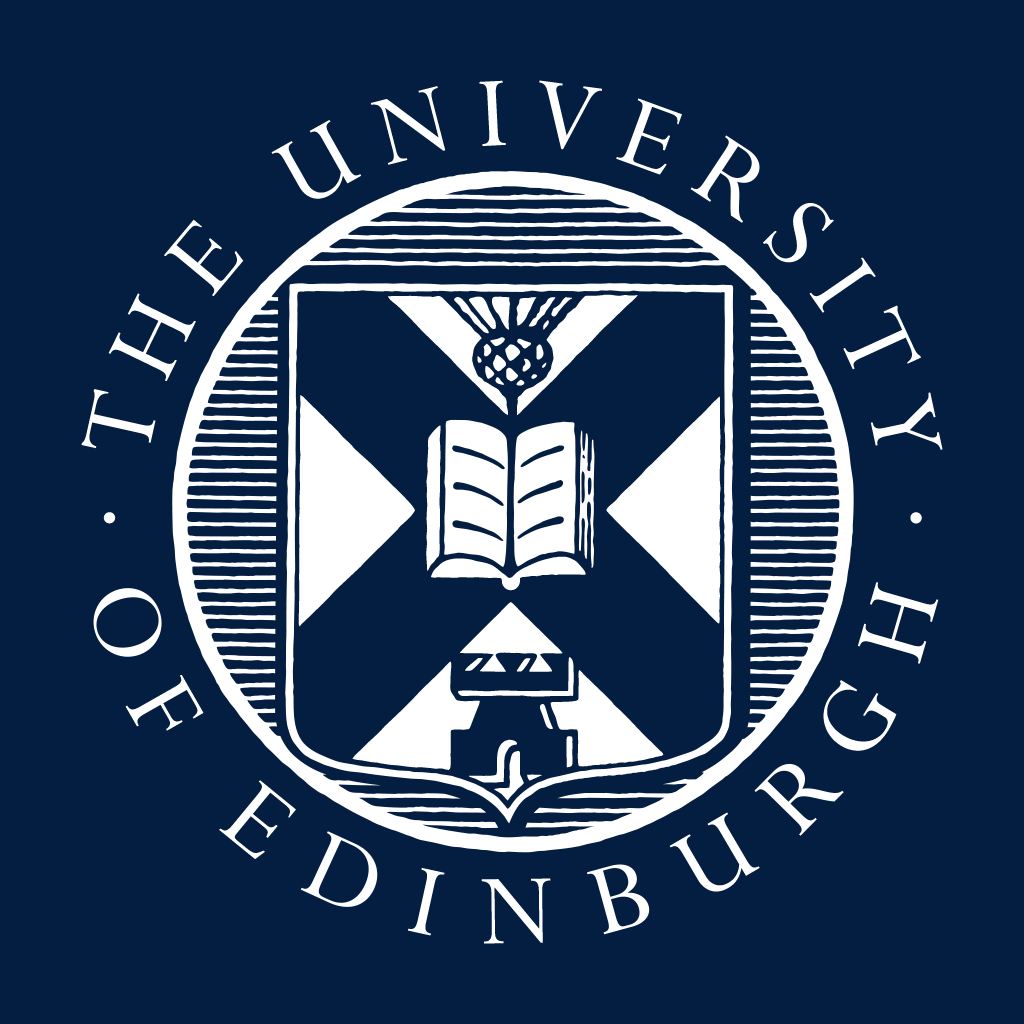 GuidanceGuidanceGuidanceGuidanceGuidanceSections 1 to 4 should be completed by the External Examiner and returned to the initiating School/College once completed. You do not need to physically sign this form, simply type your name in the signature box. Any incomplete forms and missing attachments could delay payment. Receipts should be attached for any expenses incurred. School/Departments should follow the guidance on External Examiner Payments prior to submitting a payment request. This form only covers the payment of “non-taxable” fees which are due to be paid by Accounts Payable. Taxable expenses and fees should be submitted to Payroll Services using the External Examiners Timesheet (96b) for Taxable Fees and Expenses Timesheet.  The initiating School/College should retain a copy of this form. If you require this document in an alternative format please contact Finance via email finance.helpline@ed.ac.ukSections 1 to 4 should be completed by the External Examiner and returned to the initiating School/College once completed. You do not need to physically sign this form, simply type your name in the signature box. Any incomplete forms and missing attachments could delay payment. Receipts should be attached for any expenses incurred. School/Departments should follow the guidance on External Examiner Payments prior to submitting a payment request. This form only covers the payment of “non-taxable” fees which are due to be paid by Accounts Payable. Taxable expenses and fees should be submitted to Payroll Services using the External Examiners Timesheet (96b) for Taxable Fees and Expenses Timesheet.  The initiating School/College should retain a copy of this form. If you require this document in an alternative format please contact Finance via email finance.helpline@ed.ac.ukSections 1 to 4 should be completed by the External Examiner and returned to the initiating School/College once completed. You do not need to physically sign this form, simply type your name in the signature box. Any incomplete forms and missing attachments could delay payment. Receipts should be attached for any expenses incurred. School/Departments should follow the guidance on External Examiner Payments prior to submitting a payment request. This form only covers the payment of “non-taxable” fees which are due to be paid by Accounts Payable. Taxable expenses and fees should be submitted to Payroll Services using the External Examiners Timesheet (96b) for Taxable Fees and Expenses Timesheet.  The initiating School/College should retain a copy of this form. If you require this document in an alternative format please contact Finance via email finance.helpline@ed.ac.ukSections 1 to 4 should be completed by the External Examiner and returned to the initiating School/College once completed. You do not need to physically sign this form, simply type your name in the signature box. Any incomplete forms and missing attachments could delay payment. Receipts should be attached for any expenses incurred. School/Departments should follow the guidance on External Examiner Payments prior to submitting a payment request. This form only covers the payment of “non-taxable” fees which are due to be paid by Accounts Payable. Taxable expenses and fees should be submitted to Payroll Services using the External Examiners Timesheet (96b) for Taxable Fees and Expenses Timesheet.  The initiating School/College should retain a copy of this form. If you require this document in an alternative format please contact Finance via email finance.helpline@ed.ac.ukSections 1 to 4 should be completed by the External Examiner and returned to the initiating School/College once completed. You do not need to physically sign this form, simply type your name in the signature box. Any incomplete forms and missing attachments could delay payment. Receipts should be attached for any expenses incurred. School/Departments should follow the guidance on External Examiner Payments prior to submitting a payment request. This form only covers the payment of “non-taxable” fees which are due to be paid by Accounts Payable. Taxable expenses and fees should be submitted to Payroll Services using the External Examiners Timesheet (96b) for Taxable Fees and Expenses Timesheet.  The initiating School/College should retain a copy of this form. If you require this document in an alternative format please contact Finance via email finance.helpline@ed.ac.ukName of Candidate:Date of Viva: College: Course:Section 1: External Examiner informationSection 1: External Examiner informationSection 1: External Examiner informationSection 1: External Examiner informationSection 1: External Examiner informationExternal Examiner Name (full including title):External Examiner Name (full including title):Email Address:Home address:Home address:Address line 1:     Address line 2:     Address line 3:     Postcode:      Gender (tick):Female      Male  CollegeCollegeCourse:Period from (dd/mm/yyyy):Period from (dd/mm/yyyy):Period to (dd/mm/yyyy):Section 2 - Examiners Bank Account Details – *please note, this form is to be used only when fees are to be paid to you personally. If any part of the claim is to be paid back to your Employer/Institute an invoice must be submitted to the address below.Section 2 - Examiners Bank Account Details – *please note, this form is to be used only when fees are to be paid to you personally. If any part of the claim is to be paid back to your Employer/Institute an invoice must be submitted to the address below.Section 2 - Examiners Bank Account Details – *please note, this form is to be used only when fees are to be paid to you personally. If any part of the claim is to be paid back to your Employer/Institute an invoice must be submitted to the address below.Section 2 - Examiners Bank Account Details – *please note, this form is to be used only when fees are to be paid to you personally. If any part of the claim is to be paid back to your Employer/Institute an invoice must be submitted to the address below.Section 2 - Examiners Bank Account Details – *please note, this form is to be used only when fees are to be paid to you personally. If any part of the claim is to be paid back to your Employer/Institute an invoice must be submitted to the address below.Section 2 - Examiners Bank Account Details – *please note, this form is to be used only when fees are to be paid to you personally. If any part of the claim is to be paid back to your Employer/Institute an invoice must be submitted to the address below.Section 2 - Examiners Bank Account Details – *please note, this form is to be used only when fees are to be paid to you personally. If any part of the claim is to be paid back to your Employer/Institute an invoice must be submitted to the address below.Section 2 - Examiners Bank Account Details – *please note, this form is to be used only when fees are to be paid to you personally. If any part of the claim is to be paid back to your Employer/Institute an invoice must be submitted to the address below.Name on Account:Name on Account:Name of Bank:Name of Bank:Name of Bank:Branch address:Branch address:Address line 1:      Address line 2:      Address line 3:      Postcode:      Address line 1:      Address line 2:      Address line 3:      Postcode:      Account No:Account No:Account No:Branch address:Branch address:Address line 1:      Address line 2:      Address line 3:      Postcode:      Address line 1:      Address line 2:      Address line 3:      Postcode:      Sort Code:Sort Code:Sort Code:For overseas IBAN:For overseas IBAN:BIC/SWIFT:BIC/SWIFT:BIC/SWIFT:Section 3 - EXAMINATION DETAILSSection 3 - EXAMINATION DETAILSSection 3 - EXAMINATION DETAILSSection 3 - EXAMINATION DETAILSMVMMVMCSECAHSSThesis examined (please tick as appropriate) 
Fee is £175 or £130 for MScr)Thesis examined (please tick as appropriate) 
Fee is £175 or £130 for MScr)Thesis examined (please tick as appropriate) 
Fee is £175 or £130 for MScr)Thesis examined (please tick as appropriate) 
Fee is £175 or £130 for MScr)PhDMDDScMPHILMScR Other PhDMDDScMPHILMScR Other PhDEngDMPHIL MScR OtherPhDEdDMPhilDPsychMScROtherFee payment dueFee payment dueFee payment dueFee payment due£0.00£0.00£0.00£0.00Section 4 - Declaration: I certify that the Examiner Fees detailed above were incurred by me in connection with external examining for the University of Edinburgh.Section 4 - Declaration: I certify that the Examiner Fees detailed above were incurred by me in connection with external examining for the University of Edinburgh.Section 4 - Declaration: I certify that the Examiner Fees detailed above were incurred by me in connection with external examining for the University of Edinburgh.Section 4 - Declaration: I certify that the Examiner Fees detailed above were incurred by me in connection with external examining for the University of Edinburgh.Section 4 - Declaration: I certify that the Examiner Fees detailed above were incurred by me in connection with external examining for the University of Edinburgh.Section 4 - Declaration: I certify that the Examiner Fees detailed above were incurred by me in connection with external examining for the University of Edinburgh.Section 4 - Declaration: I certify that the Examiner Fees detailed above were incurred by me in connection with external examining for the University of Edinburgh.Section 4 - Declaration: I certify that the Examiner Fees detailed above were incurred by me in connection with external examining for the University of Edinburgh.Signature:Date:Date:Section 5:  Costing Information - please refer to the Guidance for the New Chart of Accounts and General Ledger mapping tool.Section 5:  Costing Information - please refer to the Guidance for the New Chart of Accounts and General Ledger mapping tool.Section 5:  Costing Information - please refer to the Guidance for the New Chart of Accounts and General Ledger mapping tool.Section 5:  Costing Information - please refer to the Guidance for the New Chart of Accounts and General Ledger mapping tool.Section 5:  Costing Information - please refer to the Guidance for the New Chart of Accounts and General Ledger mapping tool.Section 5:  Costing Information - please refer to the Guidance for the New Chart of Accounts and General Ledger mapping tool.Section 5:  Costing Information - please refer to the Guidance for the New Chart of Accounts and General Ledger mapping tool.Section 5:  Costing Information - please refer to the Guidance for the New Chart of Accounts and General Ledger mapping tool.Section 5:  Costing Information - please refer to the Guidance for the New Chart of Accounts and General Ledger mapping tool.Section 5:  Costing Information - please refer to the Guidance for the New Chart of Accounts and General Ledger mapping tool.Section 5:  Costing Information - please refer to the Guidance for the New Chart of Accounts and General Ledger mapping tool.Section 5:  Costing Information - please refer to the Guidance for the New Chart of Accounts and General Ledger mapping tool.Section 5:  Costing Information - please refer to the Guidance for the New Chart of Accounts and General Ledger mapping tool.Section 5:  Costing Information - please refer to the Guidance for the New Chart of Accounts and General Ledger mapping tool.Section 5:  Costing Information - please refer to the Guidance for the New Chart of Accounts and General Ledger mapping tool.Section 5:  Costing Information - please refer to the Guidance for the New Chart of Accounts and General Ledger mapping tool.Section 5:  Costing Information - please refer to the Guidance for the New Chart of Accounts and General Ledger mapping tool.Section 5:  Costing Information - please refer to the Guidance for the New Chart of Accounts and General Ledger mapping tool.Section 5:  Costing Information - please refer to the Guidance for the New Chart of Accounts and General Ledger mapping tool.Section 5:  Costing Information - please refer to the Guidance for the New Chart of Accounts and General Ledger mapping tool.Section 5:  Costing Information - please refer to the Guidance for the New Chart of Accounts and General Ledger mapping tool. Source of Funds Source of Funds% Split Entity (3 digits) Entity (3 digits) Entity (3 digits) Fund (6 digits) Fund (6 digits) Cost Centre  (8 digits) Cost Centre  (8 digits) Account (4 digits) Account (4 digits) Account (4 digits) Analysis (6 digits) Analysis (6 digits) Portfolio (8 digits) Portfolio (8 digits) Product (8 digits) Product (8 digits) Intercompany (3 digits) Intercompany (3 digits) MANDATORY % Split of the costing MANDATORY
Use the mapping tool MANDATORY
Use the mapping tool MANDATORY
Use the mapping tool MANDATORY Required to capture the type of funding the cost is attached to​ MANDATORY Required to capture the type of funding the cost is attached to​ MANDATORY Organisational Unit (department) MANDATORY Organisational Unit (department) MANDATORY  Use the mapping tool MANDATORY  Use the mapping tool MANDATORY  Use the mapping tool Likely to always be zero but cross check against the mapping tool Likely to always be zero but cross check against the mapping tool Likely to always be zero but cross check against the mapping tool Likely to always be zero but cross check against the mapping tool Likely to always be zero but cross check against the mapping tool Likely to always be zero but cross check against the mapping tool For cross charging to or from a subsidiary, cross check against the mapping tool For cross charging to or from a subsidiary, cross check against the mapping tool EXAMPLEEXAMPLE100% 110 110 110 123456 123456 12345678 12345678 000000000000000000 000000 00000000 00000000 00000000 00000000 000 000 Costing Split 1Costing Split 1     %Costing Split 2Costing Split 2     %   Costing Split 3   Costing Split 3     % Section 6:  Costing Information (for payments associated with projects) - please refer to the Guidance for POETA and mapping information Section 6:  Costing Information (for payments associated with projects) - please refer to the Guidance for POETA and mapping information Section 6:  Costing Information (for payments associated with projects) - please refer to the Guidance for POETA and mapping information Section 6:  Costing Information (for payments associated with projects) - please refer to the Guidance for POETA and mapping information Section 6:  Costing Information (for payments associated with projects) - please refer to the Guidance for POETA and mapping information Section 6:  Costing Information (for payments associated with projects) - please refer to the Guidance for POETA and mapping information Section 6:  Costing Information (for payments associated with projects) - please refer to the Guidance for POETA and mapping information Section 6:  Costing Information (for payments associated with projects) - please refer to the Guidance for POETA and mapping information Section 6:  Costing Information (for payments associated with projects) - please refer to the Guidance for POETA and mapping information Section 6:  Costing Information (for payments associated with projects) - please refer to the Guidance for POETA and mapping information Section 6:  Costing Information (for payments associated with projects) - please refer to the Guidance for POETA and mapping information Section 6:  Costing Information (for payments associated with projects) - please refer to the Guidance for POETA and mapping information Section 6:  Costing Information (for payments associated with projects) - please refer to the Guidance for POETA and mapping information Section 6:  Costing Information (for payments associated with projects) - please refer to the Guidance for POETA and mapping information Section 6:  Costing Information (for payments associated with projects) - please refer to the Guidance for POETA and mapping information Section 6:  Costing Information (for payments associated with projects) - please refer to the Guidance for POETA and mapping information Section 6:  Costing Information (for payments associated with projects) - please refer to the Guidance for POETA and mapping information Section 6:  Costing Information (for payments associated with projects) - please refer to the Guidance for POETA and mapping information Section 6:  Costing Information (for payments associated with projects) - please refer to the Guidance for POETA and mapping information Section 6:  Costing Information (for payments associated with projects) - please refer to the Guidance for POETA and mapping information Section 6:  Costing Information (for payments associated with projects) - please refer to the Guidance for POETA and mapping informationDetail of expenditureCurrency e.g GBP, USD, EUR)Currency e.g GBP, USD, EUR)Currency e.g GBP, USD, EUR)AmountAmountAmountProject numberProject numberTask NumberTask NumberTask NumberExpenditure TypeExpenditure TypeExpenditure OrganisationExpenditure OrganisationExpenditure OrganisationExpenditure OrganisationContract numberContract numberFunding SourceMANDATORYUse the mapping toolMANDATORYUse the mapping toolMANDATORYUse mapping tool or task 1 if unknownMANDATORYUse mapping tool or task 1 if unknownMANDATORYUse mapping tool or task 1 if unknownMANDATORYUse the mapping toolMANDATORYUse the mapping toolAlways University of EdinburghAlways University of EdinburghAlways University of EdinburghAlways University of EdinburghTake the first number set before the “-” in project number columnTake the first number set before the “-” in project number columnExampleGBPGBPGBP1001001001172081-1170831172081-117083111Select from drop down in the mapping toolSelect from drop down in the mapping toolUniversity of EdinburghUniversity of EdinburghUniversity of EdinburghUniversity of Edinburgh11720811172081Name of customerCosting Split 1Costing Split 2Costing Split 3Section 7: Authorisation - Verified and authorised by Head of School/Authorised Signatory -  the above information has been verified and authorised by  Head of School or Authorised SignatorySection 7: Authorisation - Verified and authorised by Head of School/Authorised Signatory -  the above information has been verified and authorised by  Head of School or Authorised SignatorySection 7: Authorisation - Verified and authorised by Head of School/Authorised Signatory -  the above information has been verified and authorised by  Head of School or Authorised SignatorySection 7: Authorisation - Verified and authorised by Head of School/Authorised Signatory -  the above information has been verified and authorised by  Head of School or Authorised SignatorySection 7: Authorisation - Verified and authorised by Head of School/Authorised Signatory -  the above information has been verified and authorised by  Head of School or Authorised SignatorySection 7: Authorisation - Verified and authorised by Head of School/Authorised Signatory -  the above information has been verified and authorised by  Head of School or Authorised SignatorySection 7: Authorisation - Verified and authorised by Head of School/Authorised Signatory -  the above information has been verified and authorised by  Head of School or Authorised SignatorySection 7: Authorisation - Verified and authorised by Head of School/Authorised Signatory -  the above information has been verified and authorised by  Head of School or Authorised SignatorySection 7: Authorisation - Verified and authorised by Head of School/Authorised Signatory -  the above information has been verified and authorised by  Head of School or Authorised SignatorySection 7: Authorisation - Verified and authorised by Head of School/Authorised Signatory -  the above information has been verified and authorised by  Head of School or Authorised SignatorySection 7: Authorisation - Verified and authorised by Head of School/Authorised Signatory -  the above information has been verified and authorised by  Head of School or Authorised SignatorySection 7: Authorisation - Verified and authorised by Head of School/Authorised Signatory -  the above information has been verified and authorised by  Head of School or Authorised SignatorySection 7: Authorisation - Verified and authorised by Head of School/Authorised Signatory -  the above information has been verified and authorised by  Head of School or Authorised SignatorySection 7: Authorisation - Verified and authorised by Head of School/Authorised Signatory -  the above information has been verified and authorised by  Head of School or Authorised SignatorySection 7: Authorisation - Verified and authorised by Head of School/Authorised Signatory -  the above information has been verified and authorised by  Head of School or Authorised SignatorySection 7: Authorisation - Verified and authorised by Head of School/Authorised Signatory -  the above information has been verified and authorised by  Head of School or Authorised SignatorySection 7: Authorisation - Verified and authorised by Head of School/Authorised Signatory -  the above information has been verified and authorised by  Head of School or Authorised SignatorySection 7: Authorisation - Verified and authorised by Head of School/Authorised Signatory -  the above information has been verified and authorised by  Head of School or Authorised SignatorySection 7: Authorisation - Verified and authorised by Head of School/Authorised Signatory -  the above information has been verified and authorised by  Head of School or Authorised SignatorySection 7: Authorisation - Verified and authorised by Head of School/Authorised Signatory -  the above information has been verified and authorised by  Head of School or Authorised SignatorySection 7: Authorisation - Verified and authorised by Head of School/Authorised Signatory -  the above information has been verified and authorised by  Head of School or Authorised Signatory Authorised by: Authorised by: Authorised by: Authorised by: Authorised by:Date (DD/MM/YYYY):Date (DD/MM/YYYY):Date (DD/MM/YYYY):Date (DD/MM/YYYY):Date (DD/MM/YYYY):